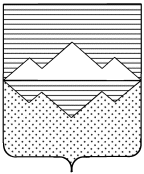 СОБРАНИЕ ДЕПУТАТОВСАТКИНСКОГО МУНИЦИПАЛЬНОГО  РАЙОНАЧЕЛЯБИНСКОЙ ОБЛАСТИРЕШЕНИЕот _______________ № ______г. Сатка О внесении изменений  в приложение №1решения Собрания депутатов Саткинского муниципального района от 25.06.2008  № 403/40 В соответствии  с Земельным кодексом РФ, Гражданским кодексом РФ, Федеральным законом от 25.10.2001  № 137-ФЗ «О введение в действие Земельного кодекса Российской Федерации», Законом Челябинской области  от 24.04.2008  № 257-ЗО «О порядке определения размера арендной платы, а так же о порядке, условиях и сроков внесения арендной платы за использование  земельных участков, государственная собственность на которые не разграничена», руководствуясь Федеральным законом от 06.10.2003  № 131-ФЗ «Об общих принципах организации местного самоуправления  в Российской Федерации» и Уставом Саткинского муниципального района, СОБРАНИЕ ДЕПУТАТОВ САТКИНСКОГО МУНИЦИПАЛЬНОГО РАЙОНА РЕШАЕТ:1.Внести в приложение № 1 решения Собрания депутатов  Саткинского муниципального района от 25.06.2008  № 403/40 «Об утверждении временного порядка определения арендной платы за использование земельных участков, государственная собственность на которые не разграничена на территории  Саткинского муниципального района следующие изменения:1) пункт 4 части 3 дополнить пунктом 41 следующего содержания: «41) 1 - для животноводства;»;2) пункт 17 части 4 раздела 5 дополнить подпунктом 171 следующего содержания: «171) 1- для граждан в отношении земельных участков, предоставленных им для сенокошения и выпаса скота».2.Настоящее решение   вступает в силу с 01.01.2015 года.3.Опубликовать настоящее решение в газете  «Саткинский рабочий»4.Контроль за исполнением  настоящего решения возложить на комиссию по финансам,  бюджету и экономической политике  (председатель - Бурматов Н.П.).Глава Саткинского муниципального района                                                А.А. Глазков 